МЕЖДУНАРОДНАЯ ЛАБОРАТОРИЯ ИССЛЕДОВАНИЙ РУССКО-ЕВРОПЕЙСКОГО ИНТЕЛЛЕКТУАЛЬНОГО ДИАЛОГАприглашает22 февраля (четверг), в 18:00в рамках семинара «Запад и Восток: универсализм культуры»на доклад«С.Л. Франк в архивах мира: жизнь, творчество, перспективы исследования»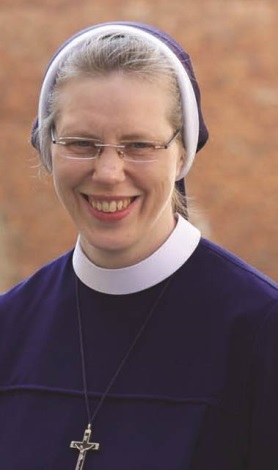 Терезы Оболевичпрофессора, заведующего кафедрой философии религии Папского университета Иоанна Павла II (г. Краков)Аннотация: Многогранное творчество С.Л. Франка представлено не только в его опубликованных работах, но и в архивных источниках: необнародованных рукописях, письмах, дневниковых записях и пр. Большинство его бумаг хранится в Бахметьевском архиве Колумбийского университета (Нью-Йорк, США). В последнее время ведется активная работа по расшифровке и публикации рукописей Франка и его обширной переписки из этого архива (Г.Е. Аляев, Т.Н. Резвых, А.А. Гапоненков, с. Т. Оболевич, А. Цыганков). Однако следует помнить, что рукописное наследие русского философа хранится также в других архивных фондах. Одним из наиболее интересных аспектов его жизнедеятельности является переписка с Альбертом Эйнштейном, оригиналы которой находятся в Еврейском университете Иерусалима с. Терезой Оболевич и А. Цыганковым получено разрешение на публикацию писем Франка к Эйнштейну, в которых русский мыслитель предстает как человек, чрезмерно обеспокоенный судьбой России в послереволюционное время. Франк убедил Эйнштейна в том, что его энтузиазм по поводу возвращения в СССР и возможности научной  работы на родине утопичен, а также указал реальные последствия красного террора в Советском Союзе.  Кроме того, следует учитывать тот факт, что  тексты Франка находятся также в других архивных собраниях. Например, в переписке Франка с немецким историком религии Фридрихом Хайлером (Марбург) затрагиваются вопрос издания немецкого оригинала книги "Непостижимое", а также проблематика нацизма. Также эти письма подготовлены к печати. В лекции будут рассмотрены перспективы изучения других зарубежных архивов и книгохранилищ, в которых можно обнаружить рукописные тексты Франка и сведения о его жизни, деятельности и влиянии, которое эмиграционный философ оказал на своих современников.Семинар состоится 22 февраля (четверг) в 18:00ул. Ст. Басманная, д.21/4 стр.1 ауд. А-403Вход свободный по предварительной регистрации по электронной почте ebesschetnova@hse.ruПри необходимости заказа пропуска в здание НИУ ВШЭ просьба до 15:00 вторника 20февраля отправить заявку с указанием вашего полного ФИО по электронной почте ebesschetnova@hse.ru